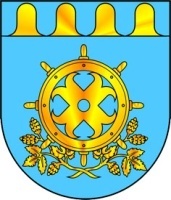 Сессия № 33                        Решение №  318             18 мая 2022 годаО внесении изменения в решение Собрания депутатов Звениговского муниципального района от 15.12.2021 № 265 «О прогнозном плане приватизации муниципального имущества Звениговского муниципального района Республики Марий Эл на 2022 год и на плановый период 2023 и 2024 годов» 	Рассмотрев обращение заместителя министра молодежной политики, спорта и туризма Республики Марий Эл В.Н. Прониной, руководствуясь разделом 4 Положения о приватизации имущества Звениговского муниципального района Республики Марий Эл, утвержденного решением Собрания депутатов Звениговского муниципального района от 23 сентября 2020 года № 132, Собрание депутатовРЕШИЛО:1. В таблице № 1 приложения к решению Собрания депутатов  от 15.12.2021 г. № 265 «О прогнозном плане приватизации муниципального имущества Звениговского муниципального района Республики Марий Эл на 2022 год и на плановый период 2023 и 2024 годов» исключить следующую строку:					2. Безвозмездно передать из собственности Звениговского муниципального района Республики Марий Эл в  государственную собственность Республики Марий Эл объект недвижимого имущества, указанного в пункте 1 настоящего решения.3. Настоящее решение вступает в силу после официального опубликования в районной газете «Звениговская неделя» и размещения на сайте Звениговского муниципального района Республики Марий Эл в информационно-телекоммуникационной сети «Интернет».Председатель Собрания депутатов  Звениговского муниципального района	Республики Марий Эл						          	Н.В.ЛабутинаЗВЕНИГОВО МУНИЦИПАЛ РАЙОНЫН ДЕПУТАТ –ВЛАКЫН ПОГЫНЫН ШЫМШЕ СОЗЫВШЕСОБРАНИЕ ДЕПУТАТОВ ЗВЕНИГОВСКОГО МУНИЦИПАЛЬНОГО РАЙОНАСЕДЬМОГО СОЗЫВА6Нежилое здание школы с пристроем, общей площадью 480,2 кв.м., с земельным участком 1 224 кв.м.РМЭ, Звениговский район, г. Звенигово, ул. Бутякова, д. 10в  течение года